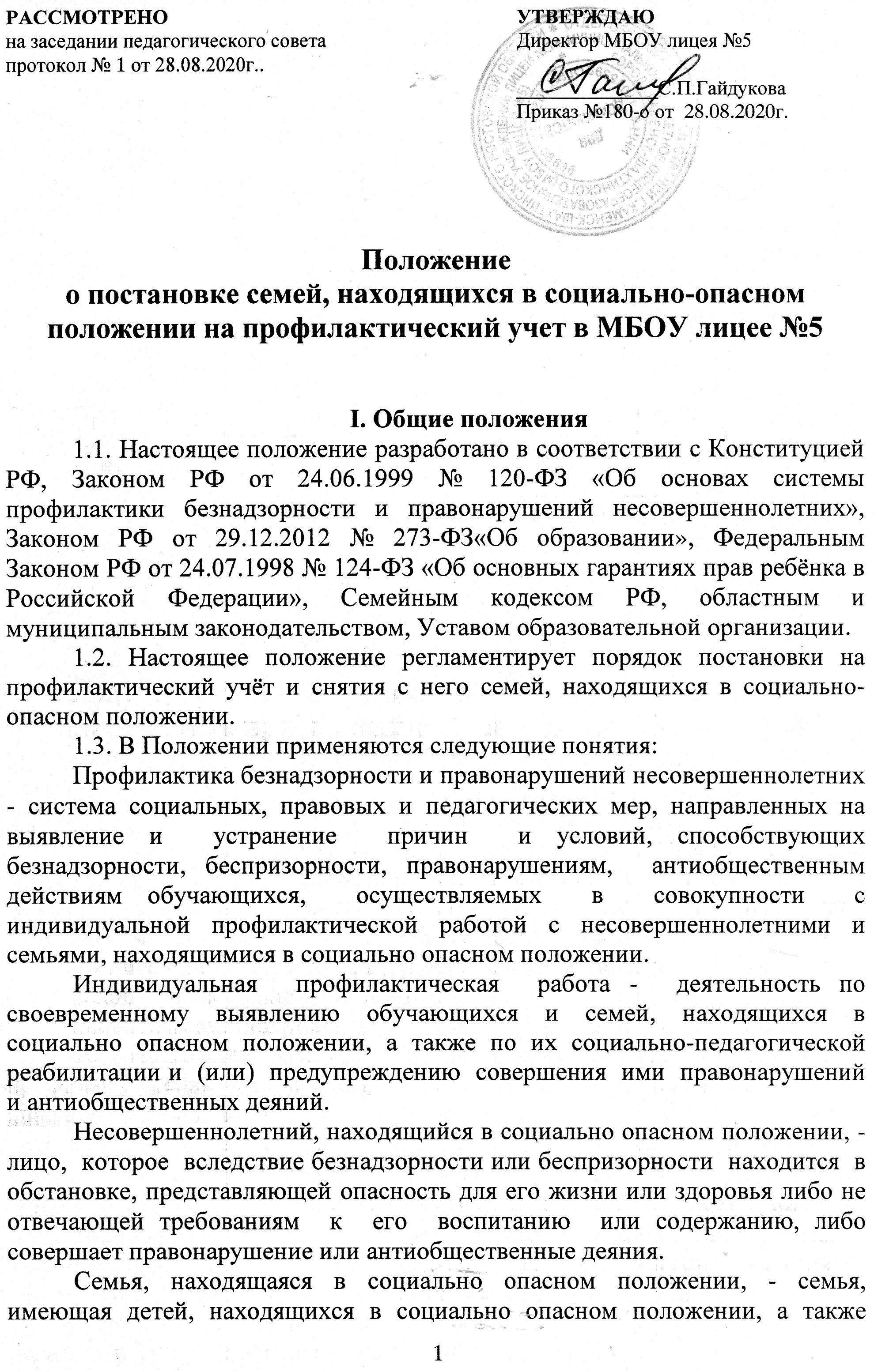 семья, где родители (законные представители) обучающегося не исполняют своих обязанностей по его воспитанию, обучению и (или) содержанию и (или) отрицательно влияют на его поведение либо жестоко обращаются с ним.Профилактический учет  в  образовательной организации  обучающихся  и семей, находящихся в социально опасном положении (далее - профилактический учет), - система  индивидуальных  профилактических мероприятий, осуществляемая образовательной организации в отношении семей, находящихся в социально опасном положении, которая направлена на:- предупреждение  безнадзорности,  правонарушений  и  других негативных проявлений в среде обучающихся;- выявление  и  устранение причин и условий, способствующих безнадзорности и правонарушениям обучающихся;- социально-педагогическую  реабилитацию семей, находящихся в социально опасном положении.II. Основные цели и задачи:          - обеспечение защиты прав и законных интересов несовершеннолетних;- устранение причин и условий, способствующих безнадзорности и правонарушениям несовершеннолетних, совершению правонарушений и преступлений в отношении детей, семейному неблагополучию.- предупреждение безнадзорности, беспризорности, правонарушений и антиобщественных действий несовершеннолетних;- оказание социально-психологической и педагогической помощи семьям, находящимися в социально- опасном положении.III. Организация деятельности по постановке на профилактический учёт или снятию с учёта3.1. Решение о постановке на профилактический учёт или снятии с учёта принимается на заседании Совета профилактики безнадзорности и правонарушений несовершеннолетних образовательной организации (далее – Совет).3.2. Постановка на профилактический учёт осуществляется на основании информации поступившей от комиссии по делам несовершеннолетних и защите их прав при администрации города Каменск-Шахтинского.Семьи, в которых родители (законные представители):– не исполняют обязанностей по воспитанию, обучению и (или) содержанию своих детей;– злоупотребляют наркотиками и спиртными напитками;– отрицательно влияют на поведение несовершеннолетних, вовлекают их в противоправные действия (преступления, бродяжничество, попрошайничество, проституцию, распространение и употребление наркотиков, спиртных напитков и т.д.);– допускают в отношении своих детей жестокое обращение и насилие;- оставление несовершеннолетнего в опасности;-иные проявления, свидетельствующие о создании действиями или бездействием родителей (законных представителей) условий, представляющих угрозу жизни или здоровью детей, либо препятствующих их нормальному воспитанию и развитию.На внутришкольный учёт ставятся семьи, имеющие детей, находящихся в социально-опасном положении, а также семьи, состоящие на учётах в КДН и ЗП, ОДН УУУП и ДН МО МВД России «Каменский».Постановка семьи на внутришкольный учёт осуществляется решением Совета профилактики на основании совместного представления заместителя директора по воспитательной работе и социального педагога (классного руководителя). На каждую семью, состоящую на внутришкольном учёте, классным руководителем заводится карточка учёта семьи, реализовывается план индивидуальной профилактической работы с семьей. 3.3. Для постановки семьи на профилактический учёт секретарю Совета за три дня до заседания представляются следующие документы:- представление заместителя по воспитательной работе, классного руководителя о постановке семьи на учет (приложение 1);- акт обследования материально-бытовых условий семьи (при необходимости) (Приложение 2).Не позднее, чем  за 2 дня до проведения заседания Совета, на котором планируется рассмотрение вопроса о постановке семьи на профилактический учет, письменно информируются родители с указанием оснований, даты и времени и места проведения заседания Совета (Приложение 5).IV. Организация работы с семьями, находящимися в социально - опасном положении 4.1. Работа с семьями, находящимися в социально - опасном положении, строится в соответствии с Алгоритмом работы с обучающимися и семьями, находящимися в социально - опасном положении.4.2. На заседании Совета обсуждается план индивидуальной профилактической работы с семьей, находящейся в социально-опасном положении, определяются сроки выполнения намеченных мероприятий и ответственное лицо по работе с семьей.4.3.Ответственным лицом ведется «Дневник индивидуально - профилактической работы с семьей».4.4. Секретарь Совета или классный руководитель доводит решение до сведения родителей (законных представителей), если они не присутствовали на заседании Совета, официальным уведомлением с указанием даты и номера протокола заседания и причины постановки или снятия с учёта. 4.5. На семью, находящуюся в социально-опасном положении заводится учетная карточка (Приложение 3). Учетная карточка ведется классным руководителем совместно по необходимости с привлечением других служб, в чьи обязанности входит работа с данной категорией семей.4.6. Ежеквартально до 5 числа месяца следующего за отчетным периодом в Совет профилактики классным руководителем представляется отчет о проделанной работе.V. Основания для снятия с профилактического учёта образовательной организации: 5.1.  С профилактического учета снимаются семьи, находящиеся в социально-опасном положении, в которых обучающиеся:–окончившиеобразовательную организацию;– сменившие место жительства или перешедшие в другую образовательную организацию;– направленные в специальное учебно-воспитательное учреждение;– по другим объективным причинам;- данные о снятии несовершеннолетнего, его родителей с учёта в КДН и ЗП, ОУУП и ПДН. (Приложение 4)VI. Сроки проведения индивидуальной профилактической работыИндивидуальная профилактическая работа в отношении несовершеннолетних, их родителей или иных законных представителей проводится в сроки, необходимые для оказания социальной и иной помощи несовершеннолетним, или до устранения причин и условий, способствовавших безнадзорности, беспризорности, правонарушениям или антиобщественным действиям несовершеннолетних, или наступления других обстоятельств, предусмотренных законодательством Российской Федерации.VII. Контроль за реализацией настоящего ПоложенияКонтроль заисполнением проводимой в соответствии с настоящим Положением работы возлагается на заместителя директора по воспитательной работе.Приложение 1В Совет профилактики правонарушенийМБОУ лицея №5ПРЕДСТАВЛЕНИЕНА ПОСТАНОВКУ НА ВНУТРИШКОЛЬНЫЙ УЧЕТ СЕМЬИ, НАХОДЯЩЕЙСЯ В СОЦИАЛЬНО-ОПАСНОМ ПОЛОЖЕНИИСоциальный статус _____________________________________________________________ (полноценная, многодетная, одинокая мать/отец, малообеспеченная, опекунская) Мать _______________________________________________________________Отец _______________________________________________________________Опекун (попечитель)____________________________________________________Адрес фактического проживания _______________________________________________________________ Адрес регистрации _______________________________________________________________ Имеются дети ___________________________________________________ ______________________________________________________________________________________________________________________________ _______________________________________________________________имя, год рождения, где обучается или работает (не работает)За_____________________________________________________________(причины постановки на внутришкольный учет) ____________________________________________________________________________________________________, а также по представлению _______________________________________________________ (ПДН, КДН, органов социальной защиты, опеки (попечительства) считаем необходимым семью_________________________________________ поставить на внутришкольный учет семей, находящихся в социально опасном положении. Классный руководитель  ___________________________Зам директора по ВР ______________________________«___» «____________» 20     годПриложение 2АКТ
обследования жилищно-бытовых условий
учащегося  _____ класса МБОУ лицея №5
______________________________________от «___» ________________20___г.Приложение 3УЧЕТНАЯ КАРТОЧКА СЕМЬИ,НАХОДЯЩЕЙСЯ В СОЦИАЛЬНО ОПАСНОМ ПОЛОЖЕНИИДата постановки на внутришкольный учет_________________________________________Основания постановки на внутришкольный учет____________________________________Мать_________________________________________________________________________Место работы _____________________________________________________________________________Отец_________________________________________________________________________Место работы_______________________________________________________________________Брак родителей________________________________________________________________Опекун (попечитель)__________________________________________________________________Место работы (на пенсии)_______________________________________________________Количество детей ___________________________________________________________________________________________________________________________________________(имя, год рождения, где обучается)В семье также проживают: ___________________________________________________________________________________________________________________________________Семья фактически проживает по адресу: __________________________________________Место регистрации ____________________________________________________________Социальный статус семьи _______________________________________________________(полноценная, многодетная, одинокая  мать/отец, малообеспеченная, опекунская)Жилищные условия ____________________________________________________________
_____________________________________________________________________________Семья имеет:Общий доход _________________________________________________________________Получает детское пособие_______________________________________________________Получает пенсию по потере кормильца____________________________________________Оказывалась социальная помощь ранее ________________________________________________________________________________________________________________________Краткая характеристика социально-психологической  ситуации в семье_____________________________________________________________________________Снят с внутришкольного учета________________________________________________(основание, по представлению,  дата)Классный руководитель:                                   /__________________________/«_____» « _____________» 20___годПриложение 4В Совет профилактики правонарушенийМБОУ лицея №5ПРЕДСТАВЛЕНИЕНА СНЯТИЕ С ВНУТРИШКОЛЬНОГО УЧЕТАСемьи обучающегося______________________________________________________Мать______________________________________________________________Отец______________________________________________________________Опекун (попечитель) __________________________________________________________________Адрес проживания семьи_____________________________________________________________Состоящей на учете ______________________________________________________________________________________________________________________________________________________________________________________________________ (дата постановки, основание, причины)В ходе проведения воспитательно-профилактических мероприятий:____________________________________________________________________________________________________________________________________с учетом мнения _______________________________________________________________КДН и ЗП, ОДН УУУП и ДН МО МВД России «Каменский» Предлагаем семью _________________________________________ ____снять с внутришкольного учета Классный руководитель:                                     /________________________/Зам директора по ВР                                          /_________________________/«_____» « _____________» 20___год.Приложение 5Исход. № от___________20___г.УВЕДОМЛЕНИЕУважаемые __________________________________________________________________(Ф.И.О. родителей)Администрация  МБОУ лицея №5  приглашает Вас  "____"___________________20___ г. в___________на заседание Совета профилактики по вопросу постановки (снятии) Вашей семьи на внутришкольный учет.__________________________________________________________________Линия отрываС уведомлением о приглашении на заседание Совета профилактики ознакомлены________________________________/__________________________________(подпись)                                          (число, месяц, год)Примечание:Уважаемые родители! Ознакомившись с уведомлением и подписавшись, необходимо нижнюю часть (после линии отрыва) передать в МБОУ лицей №5 классному руководителю.Уведомление отдается классному руководителю для передачи его родителям (законным представителям) несовершеннолетнего. В случае неявки родителей на заседание педагогического совета вопрос рассматривается в вашем отсутствии. Приложение 6Отчёт о проделанной работес семьей__________________________________________,состоящей на профилактическом учете,_________________________________________(указать отчетный период)1 квартал, полугодие, 9 месяцев, годовойАдрес_____________________________________________________________Когда, кем и основания постановки на профилактический учет________________________________________________________________________________________________________________________________В соответствии с планом индивидуально-профилактической работы с семьей была проведена следующая работа: __________________________________________________________________________________________________________________________________________________________________________________________________________________________________________________________________________________________________________________________________________Классный руководитель:                                     /________________________/«_____» « _____________» 20___год.Комиссия в составе ________________________________________________
_________________________________________________________________ 
_________________________________________________________________
обследовала жилищно-бытовые условия учащегося:Фамилия _________________________________________________________________
Имя _____________________________________________________________________
Отчество _________________________________________________________________
Дата рождения ____________________________________________________________
Домашний адрес ___________________________________________________________
ЦЕЛЬ ПОСЕЩЕНИЯ:_____________________________________________________________________________________________________________________________________Сведения о родителях:
Отец ______________________________________________________________________
Место работы ______________________________________________________________
Должность _________________________________________________________________Контактный телефон_____________________________________________________Мать ______________________________________________________________________
Место работы ______________________________________________________________
Должность _________________________________________________________________Контактный телефон________________________________________________________
Другие родственники ________________________________________________________
Контактный телефон________________________________________________________
Материальное положение семьи (нужное подчеркнуть):с очень высоким материальным достатком;с высоким материальным достатком;со средним материальным достатком (обеспеченная);с низким материальным достатком (малообеспеченная);нуждающиеся (за чертой бедности).Условия проживания:количество комнат ____________________________________________________жилье частное или государственное _____________________________________благоустроенность жилья ______________________________________________имеет ли учащийся собственную комнату, собственное место в квартире,
доме __________________________________________________________________соблюдение членами семьи санитарно-гигиенических норм__________________Сведения о состоянии здоровья учащегося: ______________________________________
_____________________________________________________________________________
Сведения о состоянии здоровья родственников: _________________________________
_____________________________________________________________________________Выводы комиссии: ___________________________________________
_____________________________________________________________________________Беседы, проведенные с родителями учащегося (воспитанника):Подписи членов комиссии с расшифровкой:____________________________________________________
«___» _____________________20__ г.